1.     Men strunt är strunt och snus är snus,
        om ock i gyllne dosor,
        och rosor i ett sprucket krus
        är ändå alltid rosor                                      Rätt svar        Vilken författare diktade detta?        1. August Strindberg        X. Gustaf Fröding                              X/     Gustaf Fröding                     2. Selma Lagerlöf2.   Frosta Härads Hembygdsförening bildades 1931      Vem var den första ordföranden?      1. Nils Ludvig      X. Erik Trolle      2. Arvid Bengtsson                        2/       Arvid Bengtsson3.     På skäkteträdet står H.N.D. Hanna Nilsdotter. Vem var              hon?     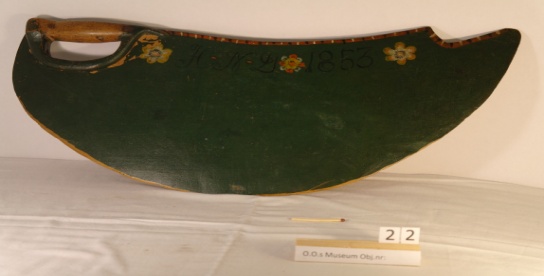        1. Bertil Stridhs farmors mor       X. Bertil Stridhs morfars mor        X/   Bertils morfars mor       2. Bertil Stridhs  farfars mor.4.   Vad användes denna till?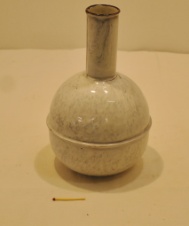        1.  Kaffepumpa                               1/        Kaffepumpa       X. Vattenkaraff       2.  Kisseflaska5.   Vad är detta för föremål?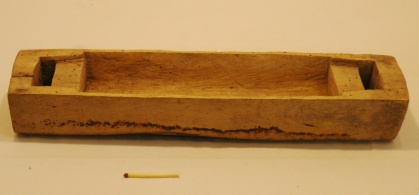       1. Pennfack      X. Fodertråg för bi                          X/  Fodertråg för bi      2.  Låda till bestick6.   Vad användes detta föremål till?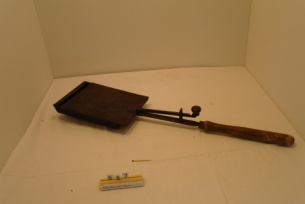        1. Kafferostare                                      1/ Kafferostare       X. Glödskopa       2.  Rånjärn7.   Vad användes denna till?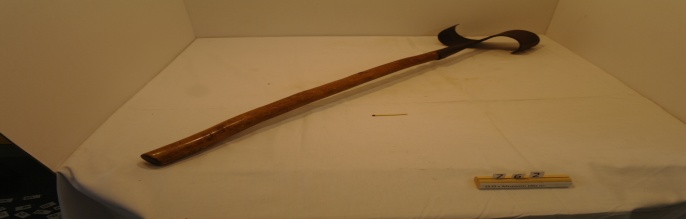        1. Rotfruktshacka                                1 / Rotfruktshacka       X. Brännjärn       2.  Ogräshacka8.    Hur många liter motsvarar en kappe?           1.  9,87 liter           X.  2,47 liter            2.   4,58 liter                                      2/   4,58 liter9.     Vad använder man denna till?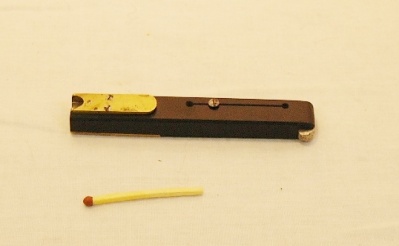         1.  Pennvässare                                      1/  Pennvässare        X.  Nagelrensare        2.   Slöjdkniv10.    När tillverkades Iteracykeln ? 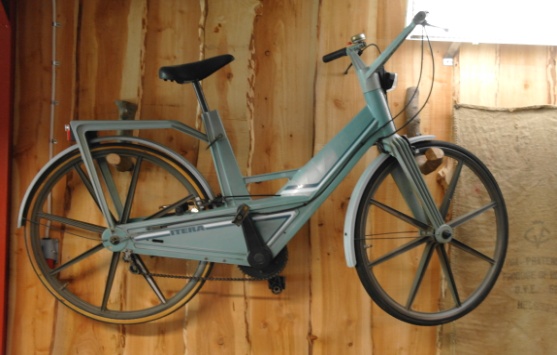          1.  1962         X. 1972         2.  1982                                             2/   198211.    Vad är detta för föremål?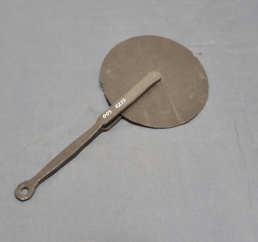           1. Mätinstrument                               1/ Mätinstrument          X. Pizzaskärare          2.  Lädersporre12.    Vilket café har denna skylt tillhört?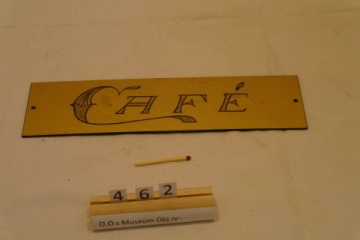           1.  Helmer Perssons café                   1/ Helmer Perssons           X. Ola Olssons café          2.  Sveas Café13.     Ola Olsson som givit namn åt museet, vem var hans fru?          1.  Hanna Nilsdotter                        1/ Hanna Nilsdotter          X.  Helga Nilsdotter          2.   Emma Andersdotter